STAGE MONTAGNE ESCALADE FFME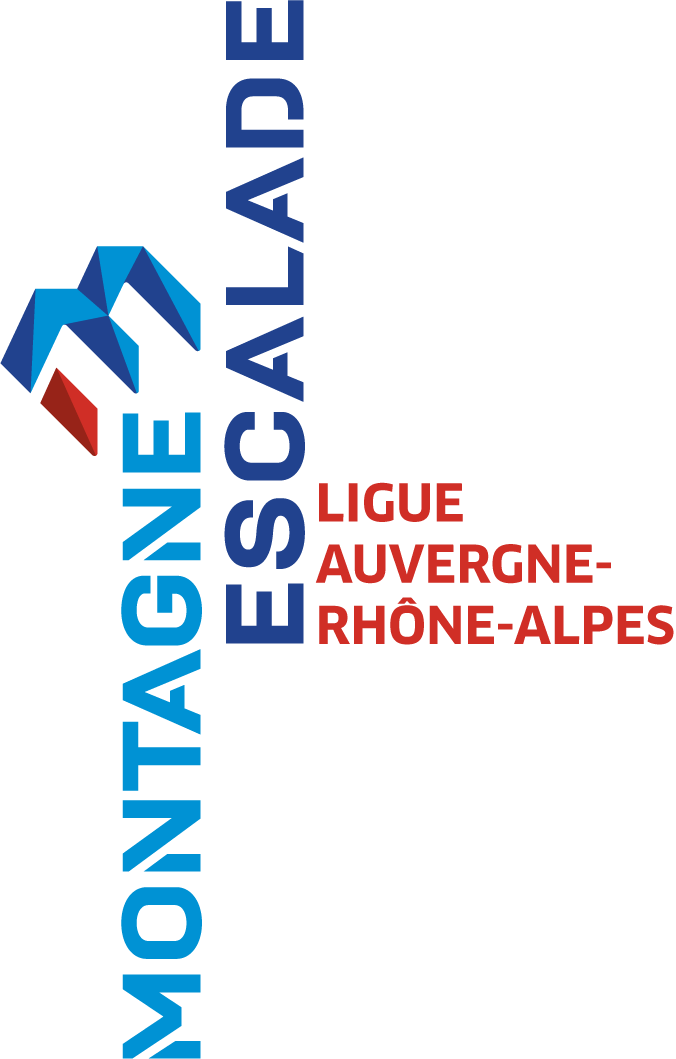 Fiche d’inscriptionNom : 	 	                          Prénom : 	                                        Né(e) le : 	Adresse : 	Téléphone :	                         Portable :	                                       e-mail :	Nationalité :	                        Profession :	Nom du club FFME : 	                                            N° de licence FFME :	Personne à prévenir en cas d'accidentNom : 	 	                        Prénom : 	Adresse : 	Téléphone	Portable :	 e-mail : 	REGLEMENT DE VOTRE STAGE : PAR VIREMENT OU EN CARTE BLEUE AVEC NOTRE BOUTIQUE EN LIGNE1. Par virement bancaire sur le compte suivant : merci de rappeler le numéro de votre stage (par ex. 1644)
Banque: Crédit Mutuel
Domiciliation: TOTEM
52 COURS TOLSTOI
69100 VILLEURBANNE
Nom du propriétaire du compte: LIGUE FFME AUVERGNE RHONE ALPES
Code IBAN: FR76 1027 8073 2100 0208 0960 163 
Code BIC/SWIFT: CMCIFR2A 2. Par carte bleue, avec notre boutique en ligne : connectez-vous à cette adresse : https://www.ffmeaura.fr/boutique/formations/stages-adulte/ et choisissez ensuite le stage et les dates que vous avez retenus.
En cas d’annulation de la part du stagiaire : Avant le début du stage : les arrhes restent acquises et le solde est restitué.Pendant le déroulement du stage et en cas de force majeure : les arrhes restent acquises et le solde est restitué au prorata du nombre de jours effectués.En cas d’annulation ou de réduction du stage de la part de l’organisateur (météo défavorable) : Avant le début du stage : restitution des arrhes et du solde.Pendant le déroulement du stage : les arrhes restent acquises et le solde est restitué au prorata du nombre de jours effectués.Signature du candidat 
(faire précéder de la mention "lu et approuvé")Code banqueCode guichetNuméro de compteClé1027873212080960163